Положениео конкурсе детского рисунка«Осень на даче»1. Общие положенияКонкурс детского рисунка «Осень на даче» (далее – Конкурс) проводится выставочной компанией «Кузбасская ярмарка» (далее – Организатор) при информационной поддержке Центра народного творчества и декоративно-прикладного искусства «Мастер и подмастерья» в рамках традиционных специализированных выставок «Сибдача-осень» и «Медовый рай».Данное Положение предназначено для ознакомления заинтересованных лиц, претендующих на участие в Конкурсе, и содержит порядок его организации и проведения, а также – определения Лауреатов.2. Цель и задачи КонкурсаЦель Конкурса – стимулирование творческого поиска детей и подростков.Задачи Конкурса:– поддержка творческой и конкурсной активности талантливых детей и подростков;– привитие обучающимся интереса к занятиям изобразительным искусством;– экспонирование конкурсных работ широкой общественности на выставочной площадке ВК «Кузбасская ярмарка».3. Условия проведения КонкурсаКонкурс детского рисунка «Осень на даче» проводится в номинации «Рисунок» в следующих возрастных группах:– от 5 до 7 лет;– от 8 до 10 лет;– от 11 до 13 лет;– от 14 до 16 лет.Участие подразумевает оплату регистрационного взноса в размере 200 руб. за одну конкурсную работу (рисунок). Количество конкурсных работ, предоставляемых от одного Участника, не ограничено.Для воспитанниковдетских домов города Новокузнецка (а также других городов и территорий Кузбасского региона) предусмотрено бесплатное участие в Конкурсе.Заявки на Конкурс направляются на электронный адрес: expo@kuzbass-fair.ruРаботы предоставляются Представителями Участников лично, по адресу: г. Новокузнецк, ул. Автотранспортная, 51, офис ВК «Кузбасская ярмарка».4. Требования, предъявляемые Организатором к работам УчастниковРабота Участника:– должна быть выполнена в технике «Рисунок» на листе формата А3 или А4;– должна быть оформлена в паспарту (белый картон, ширина 50 мм);– должна быть снабжена этикеткой с указанием названия работы, Ф.И.О. Участника и творческого руководителя, возраста Участника, города его проживания (размер этикетки 10х4 см).5. Права и обязанности Участников и ОрганизатораУчастие в Конкурсе подразумевает полное ознакомление и согласие Участников (их Представителей) с данным Положением.Предоставляя работу для участия в Конкурсе, Участник (его Представитель) дает согласие на её экспонированиена территории ВК «Кузбасская ярмарка» (в рамках культурной программы традиционных специализированных выставок  «Сибдача-осень» и «Медовый рай») и фото- и видеосъёмку конкурсной работы.Организатор имеет право не допустить к участию в Конкурсе работы, не соответствующие требованиям данного Положения, без предоставления дополнительных разъяснений.Работы могут быть отклонены от участия в Конкурсе в следующих случаях:– несоответствие тематике Конкурса, его цели и задачам;– низкое художественное или техническое качество;– несоответствие требованиям по оформлению;– содержание изображений, противоречащих законодательству Российской Федерации;– несоответствие возраста Участника заявленным требованиям.6. Порядок проведения КонкурсаКонкурс проводится в период с 16.08.2021 года по 25.09.2021 года и включает следующие этапы:– с 16.08. по 16.09. (в будние дни с 10.00 до 16.00) – предоставление конкурсных работ, регистрация участников (в выходные и нерабочие праздничные дни работы не принимаются);– с 16.09. по 20.09. – формирование выставки в павильоне ВК «Кузбасская ярмарка»;– с 21.09.по 25.09. – экспонирование работ посетителям традиционных специализированных выставок «Сибдача-осень» и «Медовый рай»; – 22.09. – просмотр работ конкурсной комиссией, подведение итогов, определение Лауреатов Конкурса (I, II и III места по возрастным группам);– 25.09. – церемония награждения участников и Лауреатов Конкурса.Возврат конкурсных работ будет осуществляться с 27.09. по 1.10.2021 года (необходимо предупредить Организатора по телефону). Организатор не несёт ответственности за хранение фоторабот с 4.10.2021 года.7. Порядок и критерии отбора победителей Конкурса:7.1 Определение Лауреатов осуществляется конкурсной комиссией.7.2 Председатель конкурсной комиссии (входит в состав комиссии):– Архиповская Алевтина Георгиевна – художник ДПИ (декоративно-прикладного искусства), график. Член Союза художников России.  Участник межрегиональных (в т.ч. «Сибирь–VIII, IX, XI, XII») и всероссийских (в т.ч. «Россия–IX, X») художественных смотров. Входит в рейтинг «100 художников Сибири».7.3 Состав конкурсной комиссии:– Войтенкова Анна Викентьевна – мастер ДПИ. Руководитель центра народных ремёсел и ДПИ г. Междуреченска (творческой мастерской «Мастер и подмастерья»). Участник региональных и международных выставок ДПИ;– Куртукова Елена Михайловна – мастер ДПИ. Сотрудник центра народных ремёсел и ДПИ г. Междуреченска (творческой мастерской «Мастер и подмастерья»). Участник региональных и международных выставок ДПИ;– Спивак Надежда Владимировна – искусствовед, мастер ДПИ. Руководитель товарищества мастеров «Река» (г. Новокузнецк). Участник региональных и международных выставок ДПИ. 7.4 Комиссия осуществляет оценку представленных работ всоответствии со следующими критериями:– соответствие тематике Конкурса;– художественные достоинства;– оригинальность раскрытия темы.7.5 Итоговое решение комиссии оформляется протоколом.7.6 Организатор Конкурса оставляет за собой право учреждения дополнительных наград.7.7 Члены комиссии обязаны обеспечить неразглашение сведений об окончательных результатах Конкурса ранее даты церемонии награждения участников и Лауреатов Конкурса.8. Итоги Конкурса и порядок награждения Лауреатов:8.1 Лауреаты Конкурса (I, II и III места по возрастным группам) награждаются Дипломами, а остальные участники – Благодарственными письмами ВК «Кузбасская ярмарка».8.2 Награждение (Дипломами и Благодарственными письмами) осуществляется в рамках церемонии награждения (25.09.2021 года в 12.00 часов на сцене выставочного павильона П1 ВК «Кузбасская ярмарка») или в частном порядке в офисе ВК «Кузбасская ярмарка» с 27.09.2021 по 1.10.2021 года (по предварительному согласованию времени с Организатором). 8.3 Результаты Конкурса публикуются после 25.09.2021 года в открытом доступе на официальном сайте ВК «Кузбасская ярмарка» и в социальных сетях.9. Общие вопросы и взаимодействие с ОрганизаторомВопросы по организации и проведению Конкурса можно направлять на электронный адрес: expo@kuzbass-fair.ru или задать по телефону:                                   +7 (3843) 32-11-16 (Сапунова Кристина Константиновна, помощник директора выставок-ярмарок ВК «Кузбасская ярмарка»).Заявка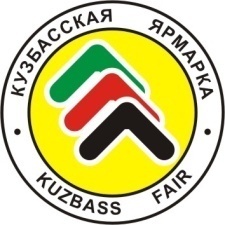 на участие в конкурседетского рисунка «Осень на даче»(все поля бланка обязательны к заполнению, при отсутствии информации – прочерк)Фамилия, имя, отчество участника_______________________________________________________________________________________________________________Возраст участника ______________________________________________________Город проживания______________________________________________________Название конкурсной работы_____________________________________________Фамилия, имя, отчество представителя участника (родителя/руководителя/ преподавателя)_______________________________________________________________________________________________________________________________Контактный телефон____________________________________________________Адрес эл. почты______________________________________________________________________________________________________________________________Название образовательного учреждения (детский сад, воскресная школа, детский дом и др.)______________________________________________________________Подпись представителя участника___________________________________________________________________________________________________________________________________Настоящим, я даю своё согласие ВК «Кузбасская Ярмарка»  на обработку персональных данных,  указанных в настоящей заявке. Я согласен(на), что мои персональные данные будут обрабатываться способами, соответствующими целям обработки персональных данных. Настоящее согласие бессрочно. Персональные данные предоставлены добровольно. Дата «____» ________________20___г.                            Подпись _____________________ УТВЕРЖДАЮ:Ф.И.О.: Альбина Викторовна БунееваДолжность: директор ООО «Кузбасская ярмарка», г. НовокузнецкПодпись:Дата: